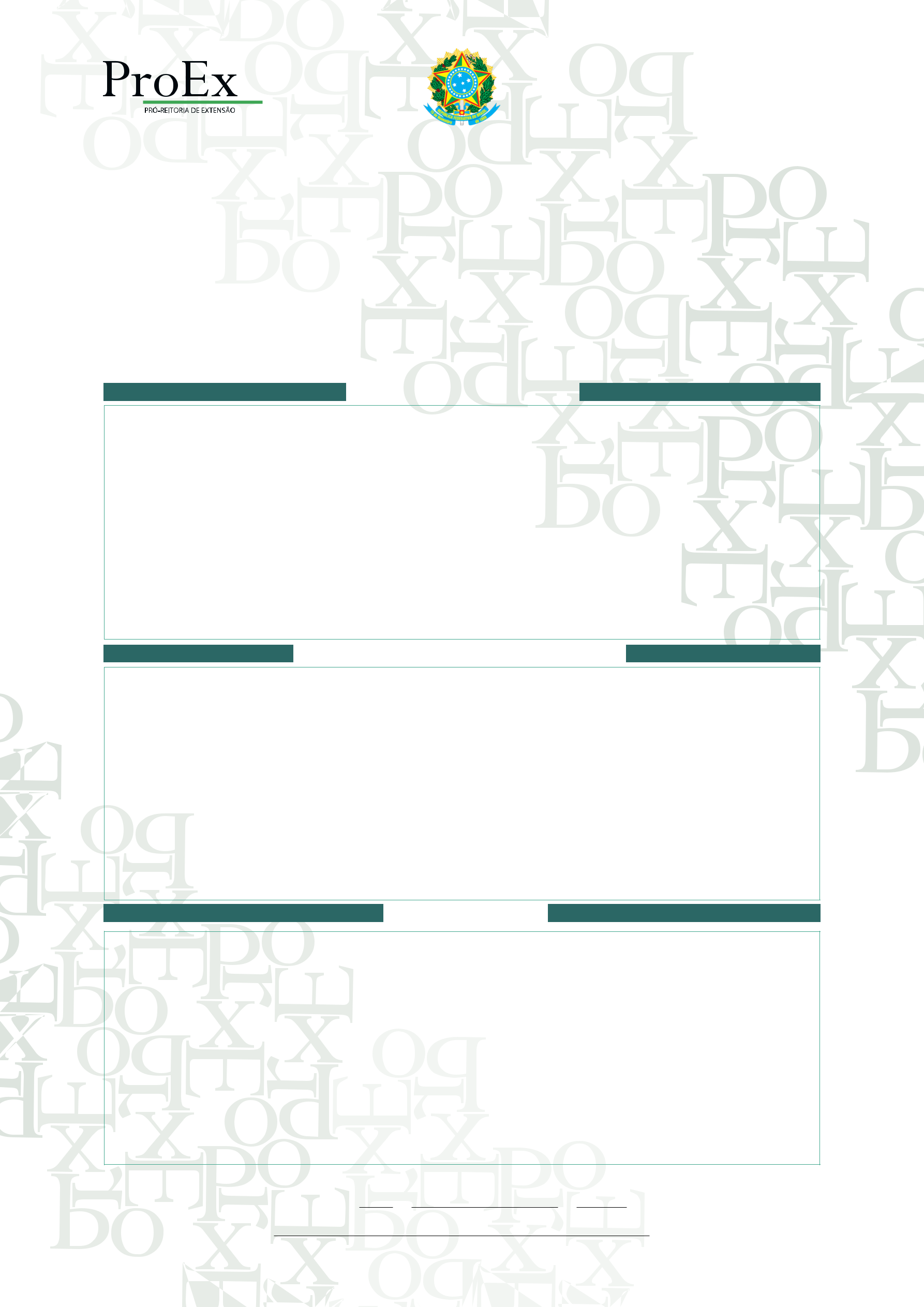 UNIVERSIDADE FEDERAL DO ESPÍRITO SANTOFORMULÁRIO PARA INTERPOSIÇÃO DE RECURSO REFERENTE AO EDITAL PIBEX 2020 – PROEX/UFESPrezados da Comissão Avaliadora do Programa Integrado de Bolsas (PIB) para Estudantes de Graduação Programa de Extensão (PIBEx)a concessão de bolsas para atuação de alunos de graduação em Programas e/ou Projetos de Extensão da UFES, venho por meio deste apresentar o seguinte recurso:MOTIVO DO RECURSOINDIQUE QUE ITEM DO EDITAL VOCÊ CONSIDERA QUE FOI DESCUMPRIDO:JUSTIFICATIVA FUNDAMENTADADIGA POR QUE VOCÊ ACHA QUE O ITEM FOI DESCUMPRIDO:SOLICITAÇÃOCOM BASE NA JUSTIFICATIVA ACIMA, APRESENTE O QUE VOCÊ PRETENDE QUE SEJA RECONSIDERADO:VITÓRIA, 	de       SETEMBRO	de   2020    ASSINATURA DO COORDENADOREu,,sob a matrícula nºsob a matrícula nºna Universidade Federal do Espírito Santo, Coordenador (a) do Programa e/ou Projetona Universidade Federal do Espírito Santo, Coordenador (a) do Programa e/ou Projetona Universidade Federal do Espírito Santo, Coordenador (a) do Programa e/ou Projetoparticipante do processo seletivo paraparticipante do processo seletivo para